PSP- BOJANA MIHOCEKUtorak, 16.03.2021.AKTIVNOST: ZAPAŽANJEOPIS AKTIVNOSTI: DOBRO PROMOTRI SLIKU. ŠTO NEDOSTAJE?PRONAĐI, IZREŽI I ZALIJEPI DIO KOJI NEDOSTAJE TE SLIKU OBOJI PO ŽELJI. 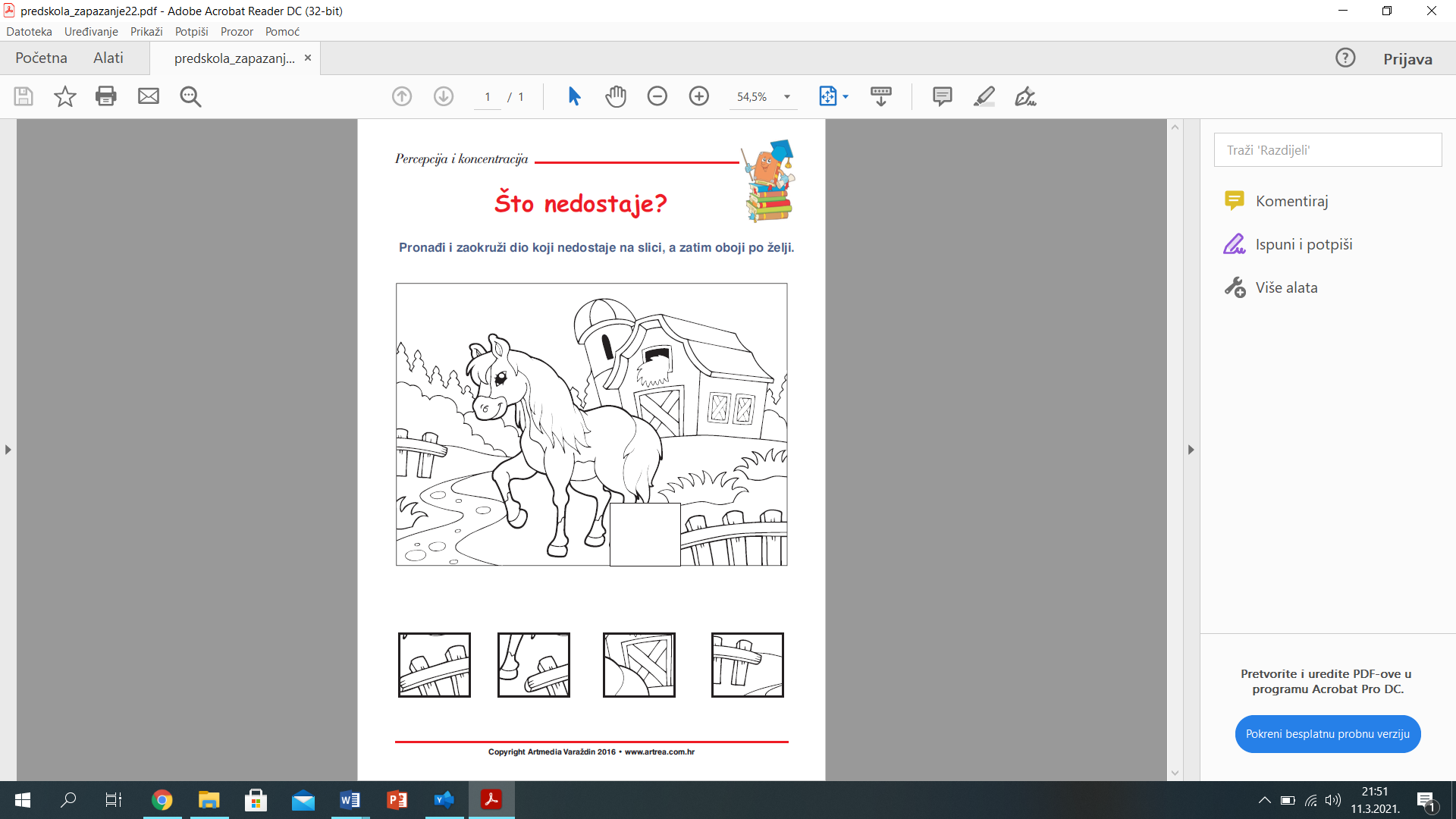 